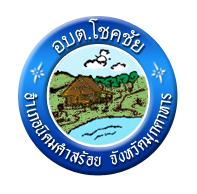 รายงานติดตามและประเมินผลแผนพัฒนาท้องถิ่น (พ.ศ.๒๕๖๑-๒๕๖๕)ปีงบประมาณ พ.ศ.๒๕๖๔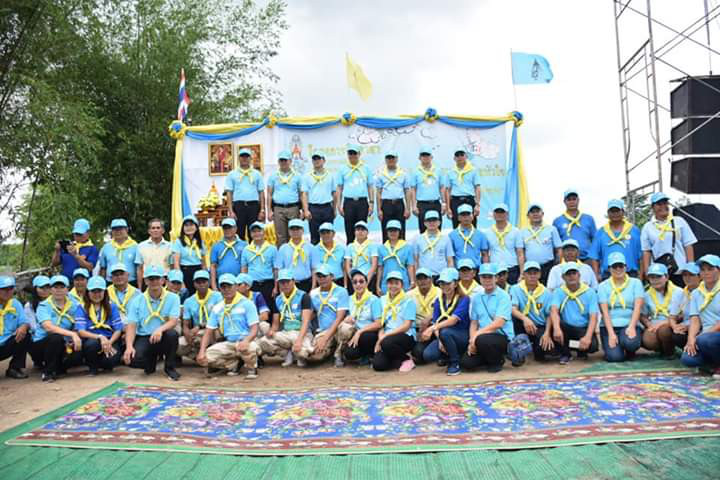 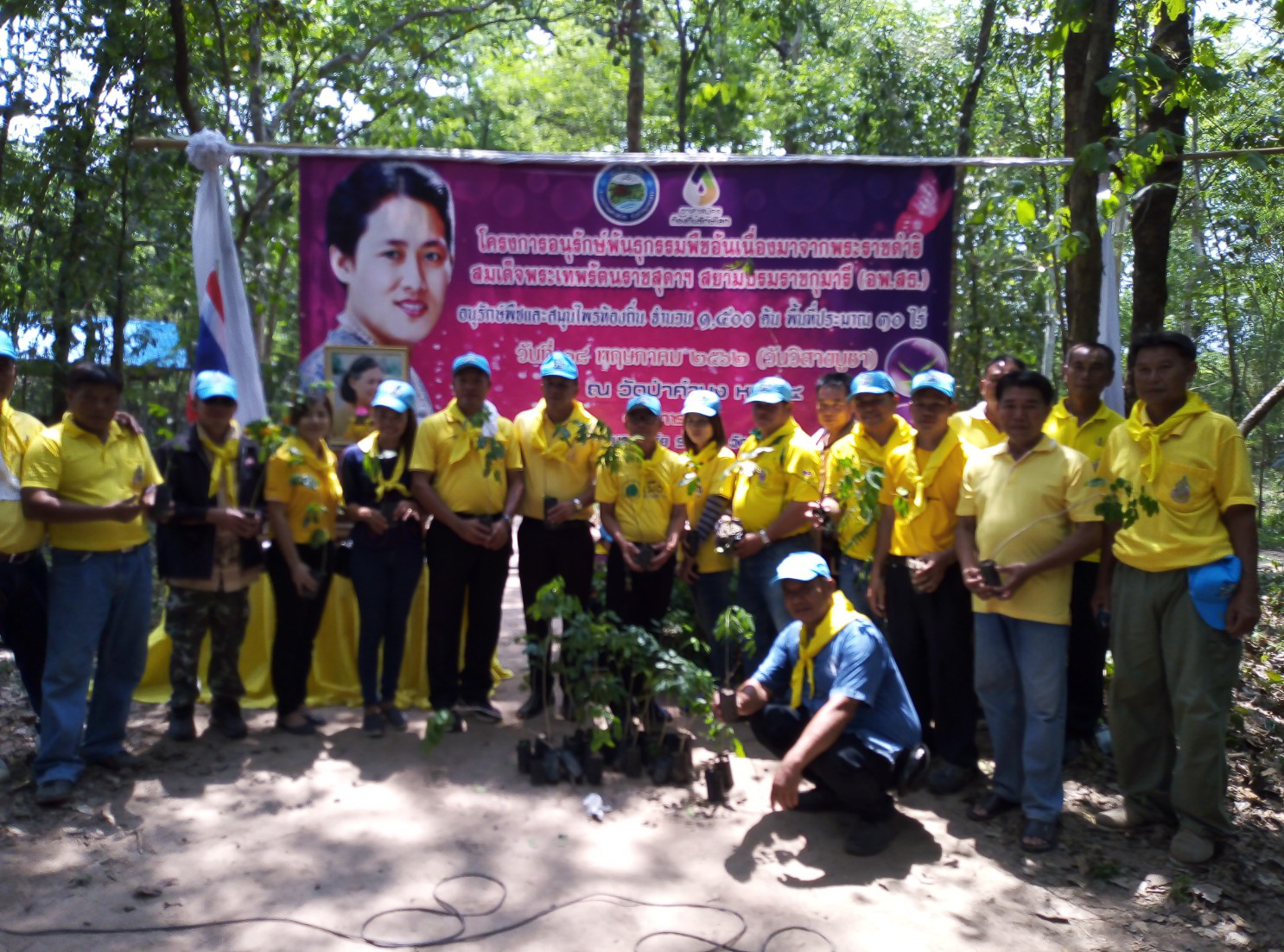 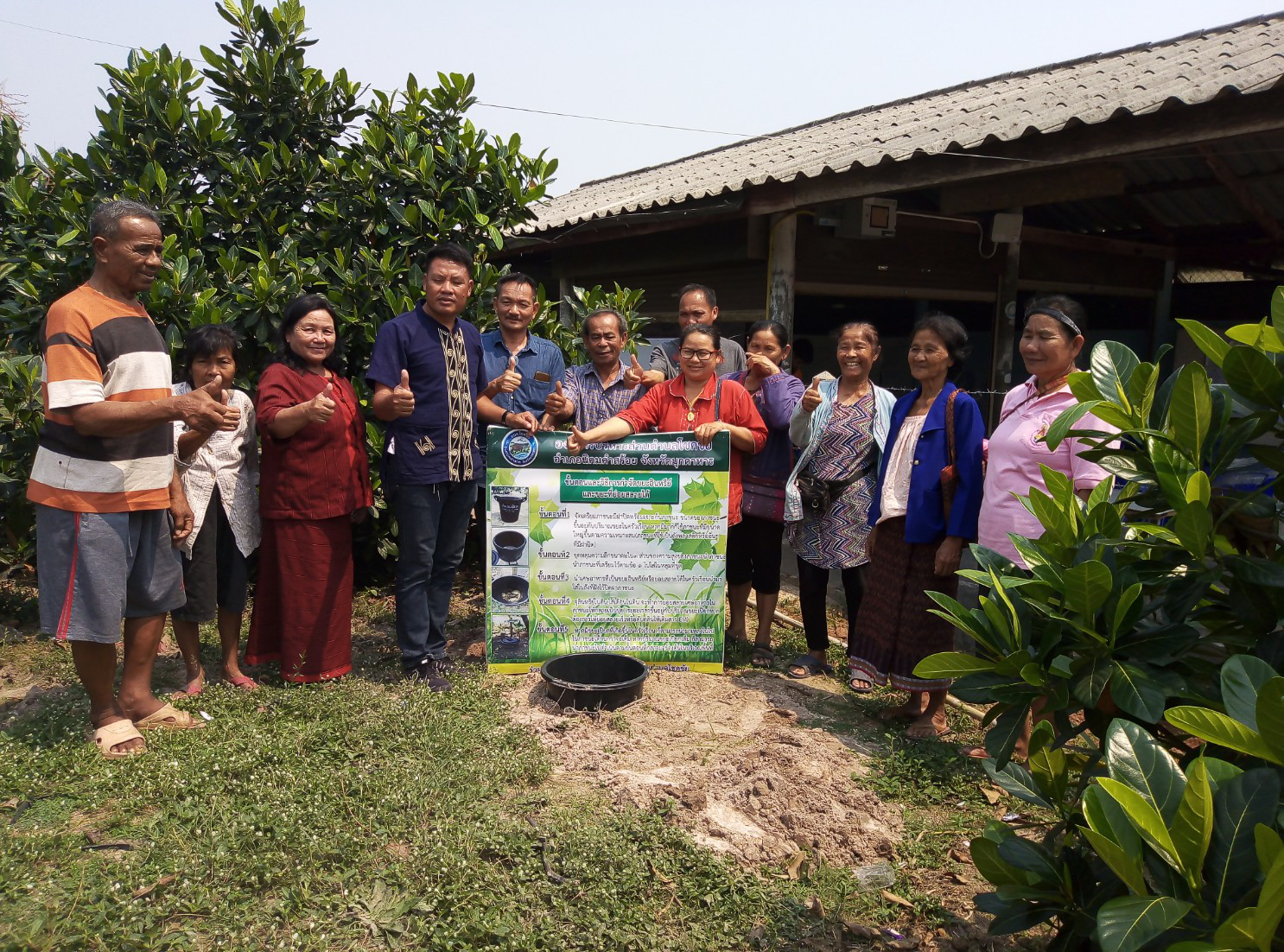 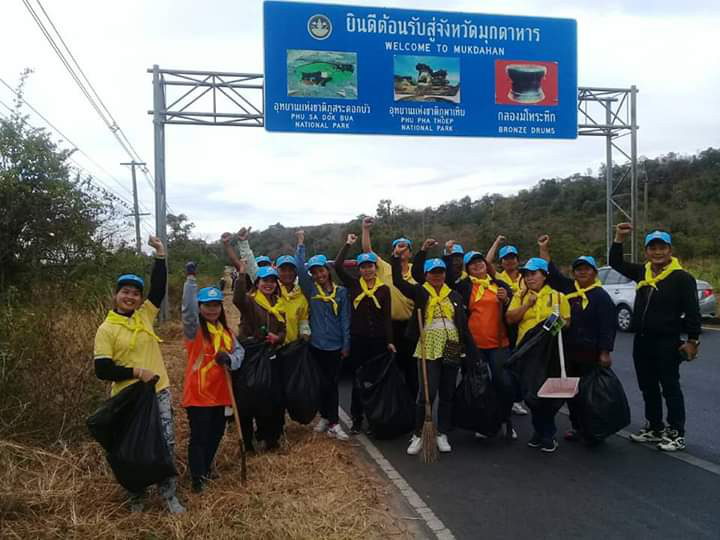 ขององค์การบริหารส่วนตำบลโชคชัยอำเภอนิคมคำสร้อย  จังหวัดมุกดาหารงานนโยบายและแผนสำนักงานปลัดองค์การบริหารส่วนตำบลโชคชัยคำนำ		องค์การบริหารส่วนตำบลโชคชัย ได้จัดทำรายงานติดตามและประเมินผลแผนพัฒนาท้องถิ่น (พ.ศ.2561-2565)  ประจำปีงบประมาณ พ.ศ.2564    โดยเป็นผลมาจากระเบียบกระทรวงมหาดไทย ว่าด้วยการจัดทำแผนพัฒนาท้องถิ่น พ.ศ.2548 และที่แก้ไขเพิ่มเติม  ข้อ 13   โดยระเบียบฯ ดังกล่าวได้กำหนดให้คณะกรรมการติดตามและประเมินผลแผนพัฒนา มีหน้าที่ในการดำเนินการติดตามและประเมินผลแผนพัฒนาพร้อมจัดทำรายงานผล และเสนอความเห็นต่อผู้บริหารองค์กรปกครองส่วนท้องถิ่นและกิจการสภาองค์กรปกครองส่วนท้องถิ่นทราบพร้อมปิดประกาศให้ประชาชนได้รับทราบ  โดยอย่างน้อยปีละหนึ่งครั้งภายในเดือนธันวาคมของทุกปี  เนื้อหาสาระของรายงานเล่มนี้มีประโยชน์ต่อองค์การบริหารส่วนตำบลโชคชัยในแง่ของการเป็นเครื่องบ่งชี้ถึงผลการดำเนินงานตามแผนพัฒนาท้องถิ่น (พ.ศ.2561-2565)  ระหว่างเดือน ตุลาคม  2563 ถึง เดือนกันยายน  2564 เป็นฐานข้อมูลสำคัญที่จะนำไปเป็นตัวอย่างในการดำเนินการติดตามและประเมินผลแผนพัฒนาองค์การบริหารส่วนตำบลโชคชัยครั้งต่อไป		หวังเป็นอย่างยิ่งว่ารายงานเล่มนี้ จะมีประโยชน์ในการประกอบการพัฒนาประสิทธิภาพแผนพัฒนาองค์การบริหารส่วนตำบลโชคชัยเพื่อเป็นเครื่องมือสำคัญในการกำหนดทิศทางการพัฒนาองค์การบริหารส่วนตำบลโชคชัยของคณะผู้บริหารตลอดจนผู้มีส่วนเกี่ยวข้องต่อไปงานนโยบายและแผนสำนักงานปลัดองค์การบริหารส่วนตำบลโชคชัยสารบัญส่วนที่ 1								               หน้าบทนำ						  			1วิสัยทัศน์ พันธกิจ และจุดมุ่งหมายเพื่อการพัฒนา				3	ส่วนที่ 2ความสำคัญของการติดตามและประเมินผลแผนพัฒนา				3	ส่วนที่ 3ยุทธศาสตร์และแนวทางการพัฒนาองค์การบริหารส่วนตำบลโชคชัย		5	ส่วนที่ 4แบบรายงานการติดตามและประเมินผลแผนพัฒนาท้องถิ่น (พ.ศ.2561-2565)	7	ส่วนที่ 5บทสรุป								          23	ภาคผนวกบัญชีติดตามและประเมินผลโครงการ			                               26		           																				 แบบที่ 2  แบบติดตามผลการดำเนินงานขององค์กรปกครองส่วนท้องถิ่นคำชี้แจง  :  แบบที่ 2  เป็นแบบติดตามตนเอง  โดยมีวัตถุประสงค์เพื่อติดตามผลการดำเนินงานตามแผนยุทธศาสตร์ขององค์กรปกครองส่วนท้องถิ่น  ภายใต้แผนพัฒนาท้องถิ่น  โดยมีกำหนดระยะเวลาในการติดตามและรายงานผลการดำเนินงานทุกๆ  3 เดือน  เริ่มตั้งแต่สิ้นสุดการดำเนินงานในเดือนกรกฎาคม – กันยายน   (ไตรมาสที่ 4) ………………………………………………………………………………………………………………………………………………...............ส่วนที่ 1  ข้อมูลทั่วไป1. ชื่อองค์กรปกครองส่วนท้องถิ่น องค์การบริหารส่วนตำบลโชคชัย  อำเภอนิคมคำสร้อย  จังหวัดมุกดาหาร2. รายงานผลการดำเนินงานไตรมาสที่  ไตรมาสที่ 1  (ตุลาคม - ธันวาคม)			  ไตรมาสที่ 2  (มกราคม - มีนาคม)  ไตรมาสที่ 3  (เมษายน - มิถุนายน)			  ไตรมาสที่ 4  (กรกฎาคม - กันยายน)ส่วนที่ 2  ผลการดำเนินงานตามแผนพัฒนาท้องถิ่น3. จำนวนโครงการและงบประมาณตามแผนพัฒนาท้องถิ่น (พ.ศ. 2561 – 2565)สรุปการติดตามและสรุปผลแผนพัฒนาท้องถิ่น (พ.ศ.2561-2565)  ขององค์การบริหารส่วนตำบลโชคชัย ตามที่กำหนดยุทธศาสตร์ 7 ด้าน  บรรจุไว้ในโครงการ จำนวน  145  โครงการ  สามารถนำแผนมาเป็นข้อบัญญัติงบประมาณรายจ่ายประจำปี พ.ศ.2563  จำนวน  66  โครงการ  คิดเป็นร้อยละ  45.52  ของโครงการทั้งหมด  ตามแผนพัฒนาท้องถิ่น (พ.ศ.2561-2565)ยุทธศาสตร์ยุทธศาสตร์จำนวนโครงการจำนวนโครงการยุทธศาสตร์จำนวนโครงการที่ปรากฎในแผนจำนวนโครงการที่ได้ปฏิบัติ1. ยุทธศาสตร์การพัฒนาโครงสร้างพื้นฐาน72142. ยุทธศาสตร์การพัฒนาการส่งเสริมคุณภาพชีวิต25253. ยุทธศาสตร์การจัดระเบียบชุมชน/สังคม และการรักษาความสงบเรียบร้อย19194. ยุทธศาสตร์การวางแผนการส่งเสริมการลงทุน พาณิชยกรรม เกษตรกรรม กีฬาและการท่องเที่ยว725. ยุทธศาสตร์การบริหารจัดการพลังงานทดแทน และอนุรักษ์ทรัพยากรธรรมชาติและสิ่งแวดล้อม1046. ยุทธศาสตร์การศาสนา ศิลปะ วัฒนธรรม จารีตประเพณี และภูมิปัญญาท้องถิ่น1017. ยุทธศาสตร์การผลิตและจัดการอาหารปลอดภัย21รวม14566